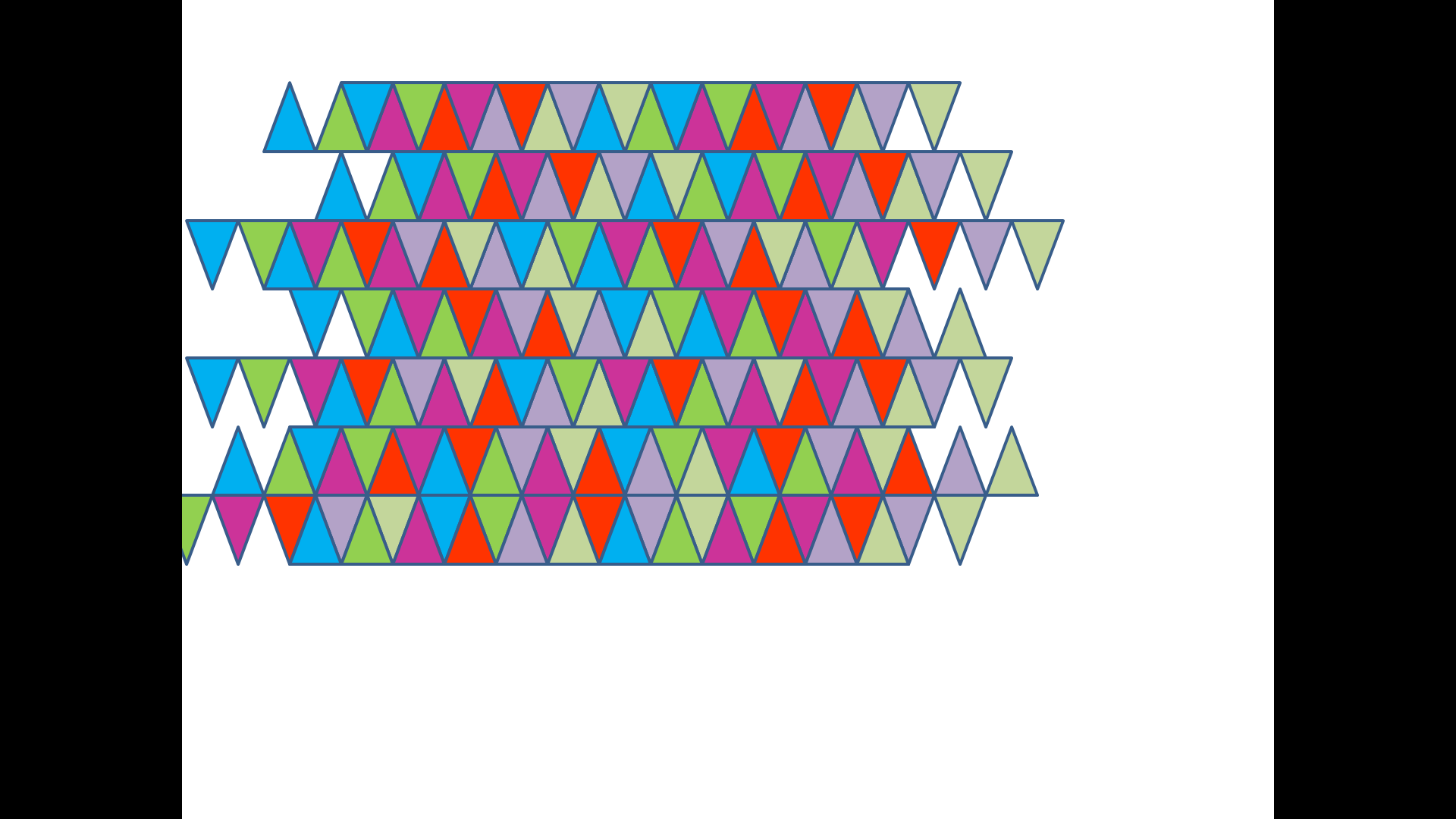 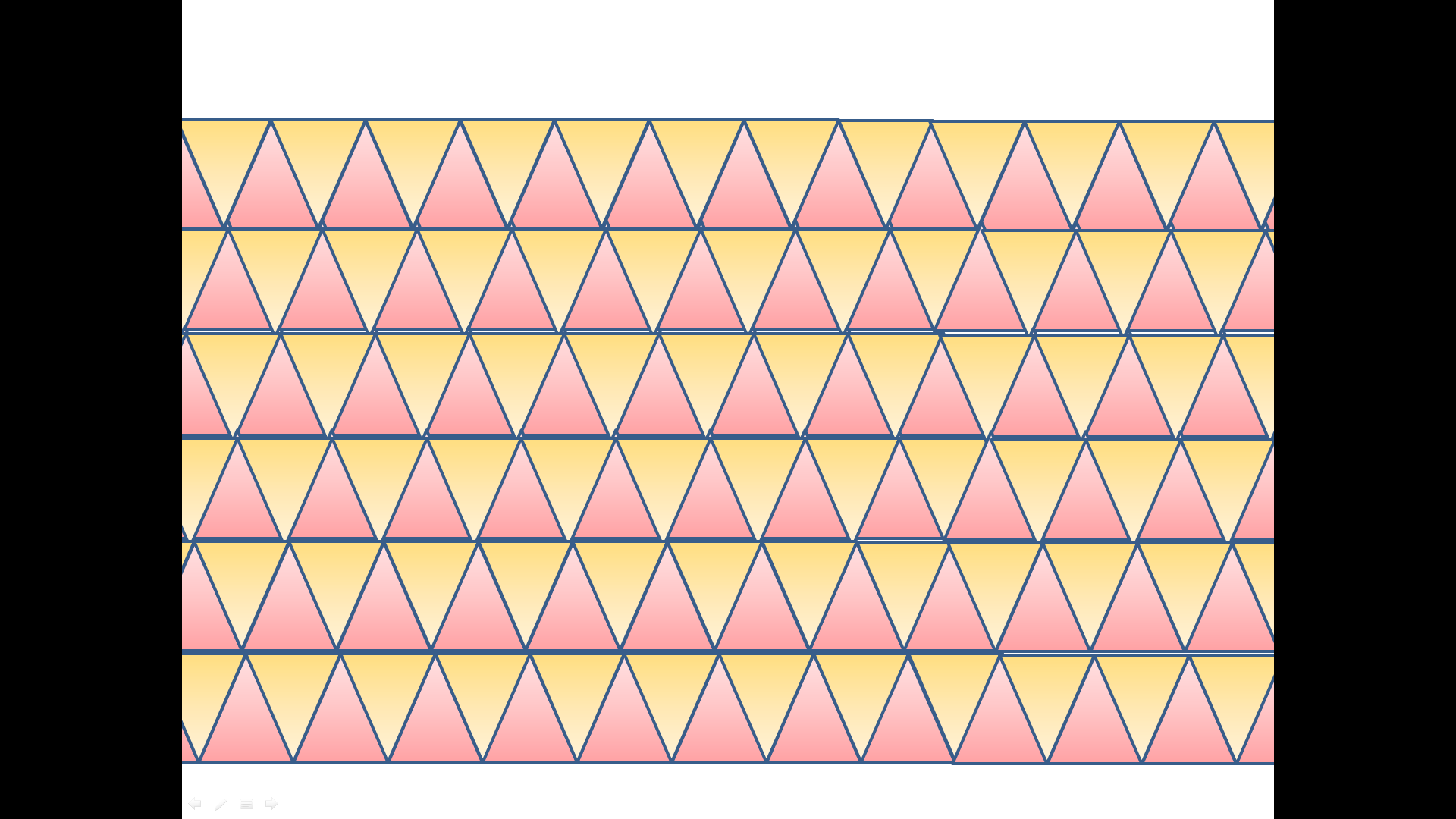 檔案編號:xxxx-xxxx-x檔案編號: xxxx-xxxx-x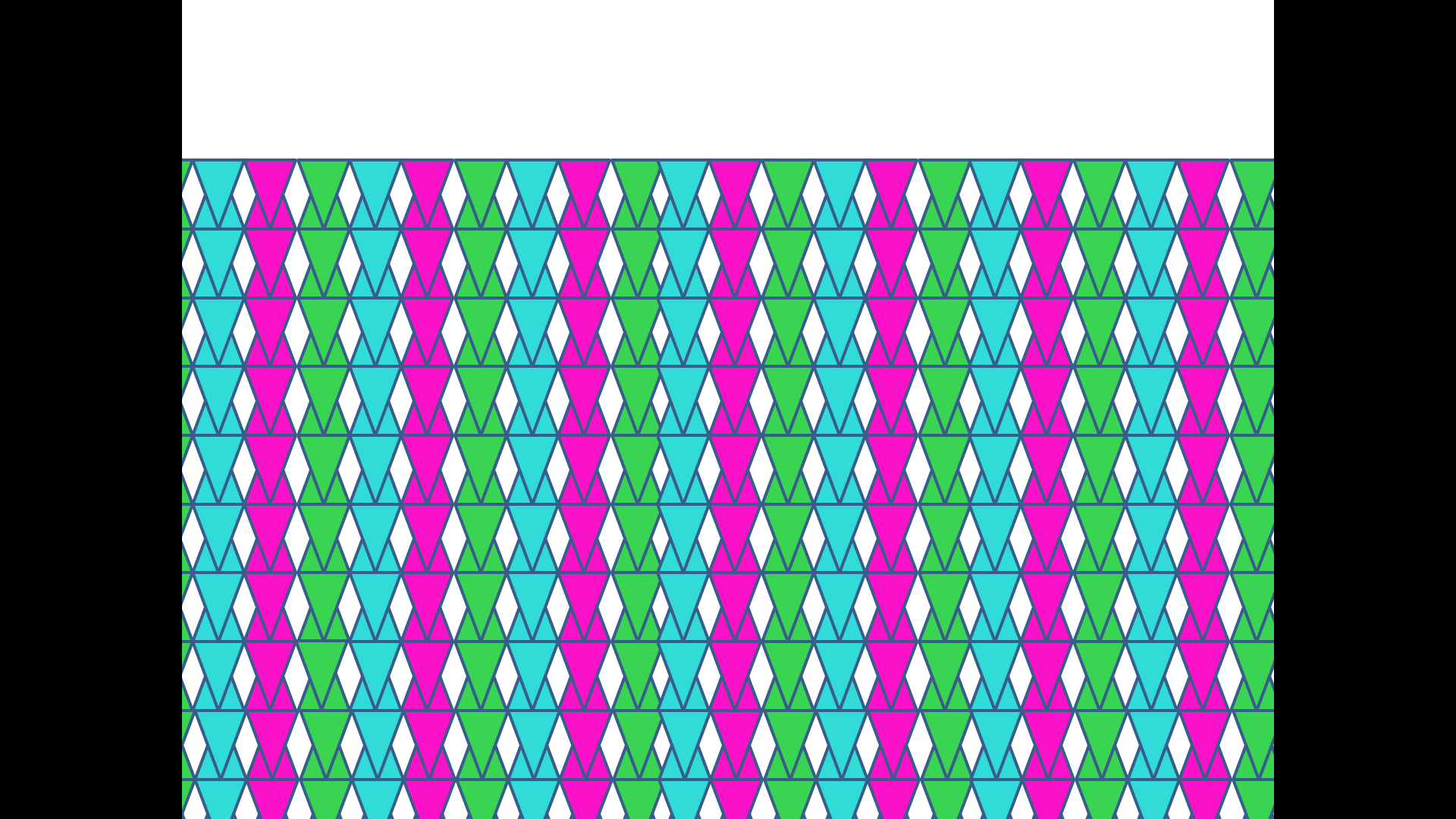 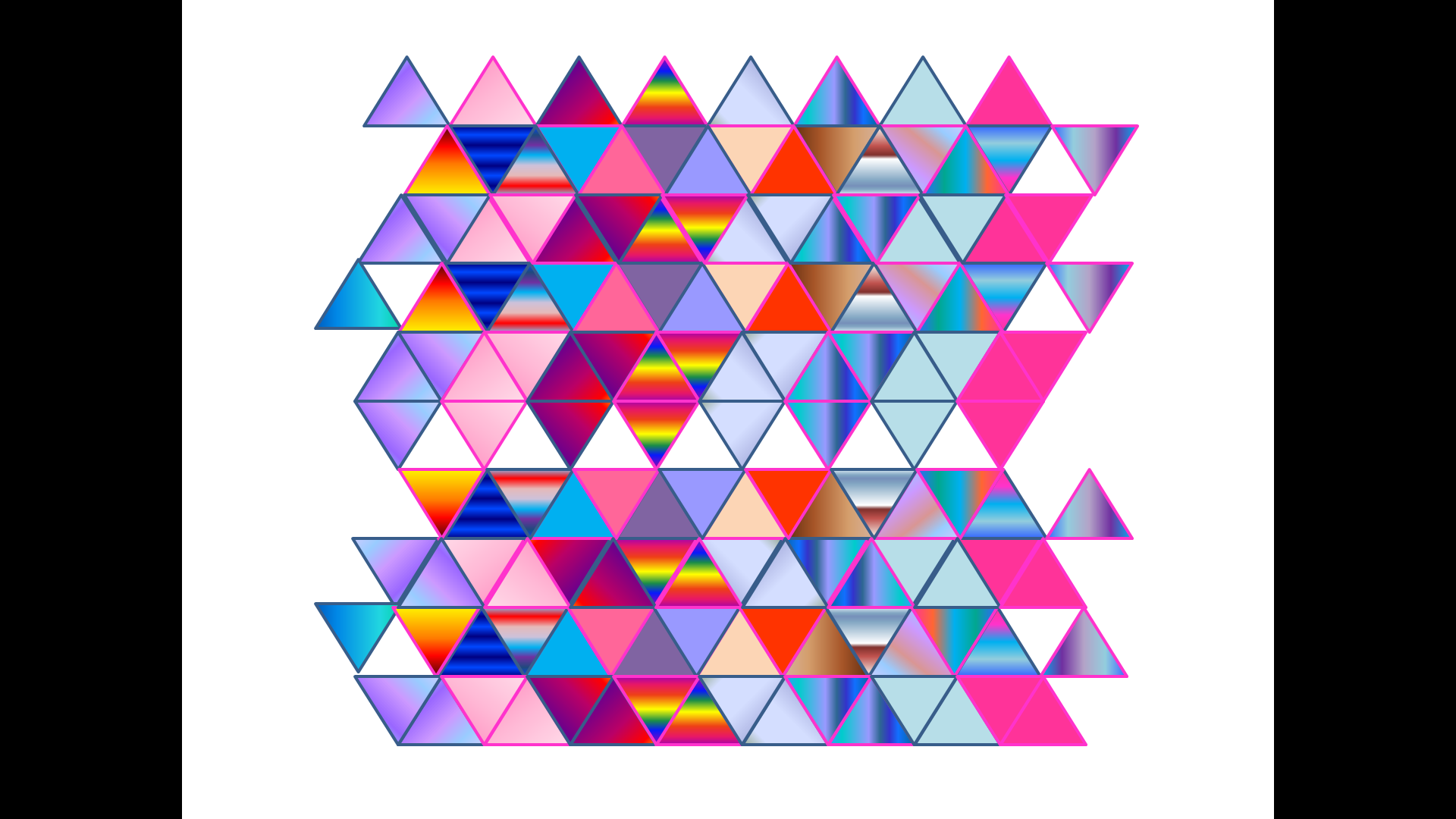 檔案編號:xxxx-xxxx-x檔案編號: xxxx-xxxx-x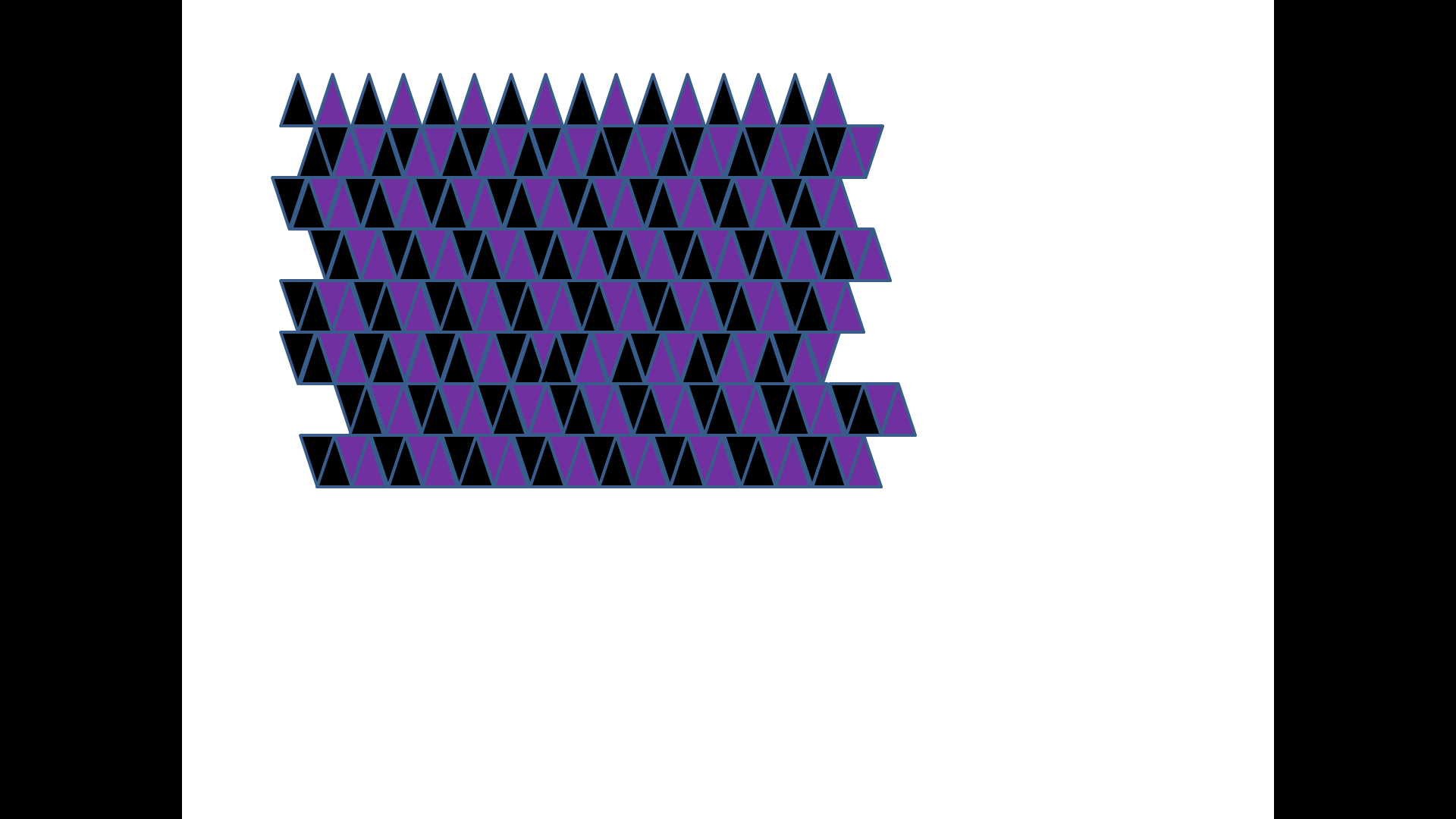 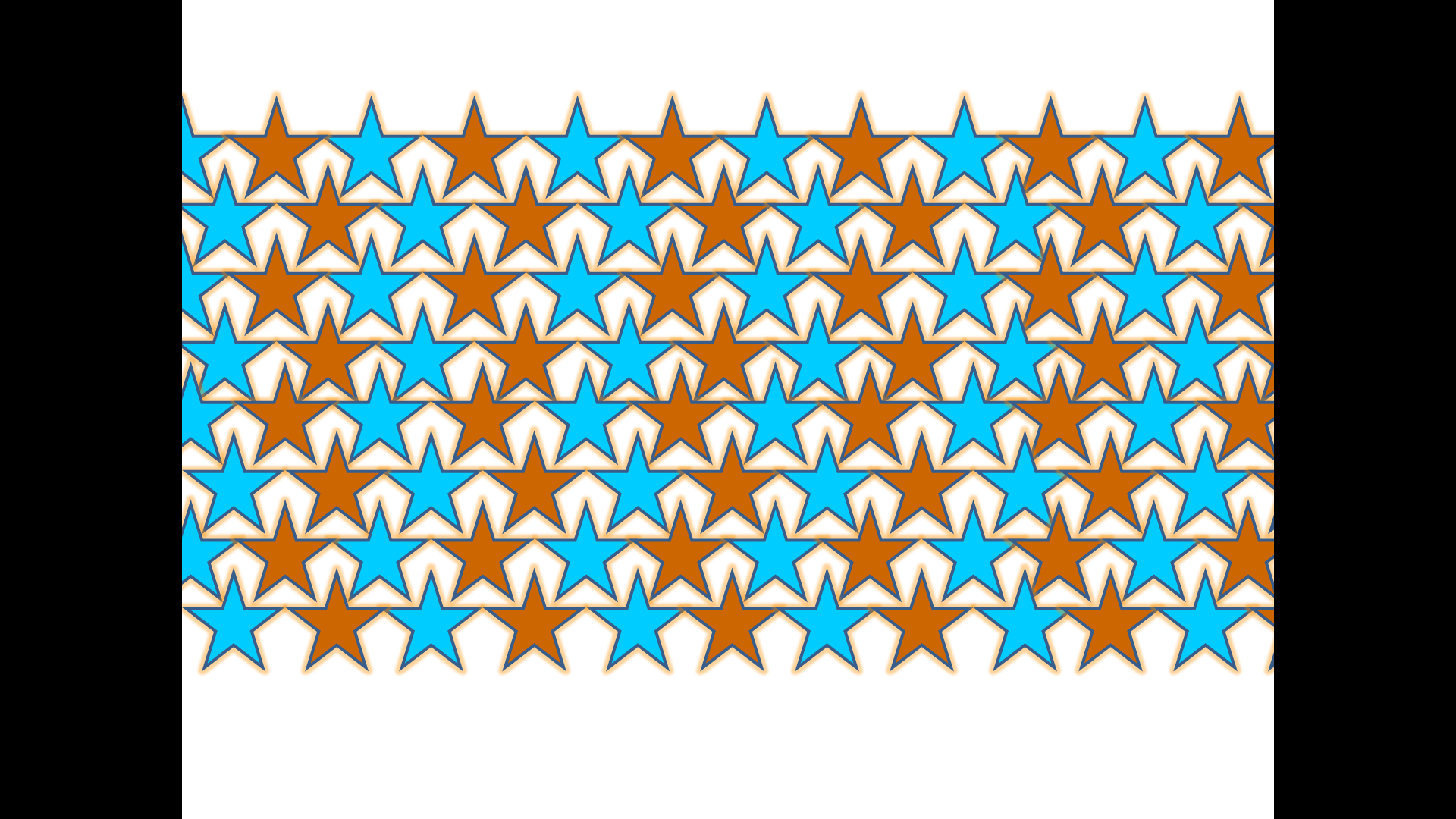 檔案編號:xxxx-xxxx-x檔案編號: xxxx-xxxx-x